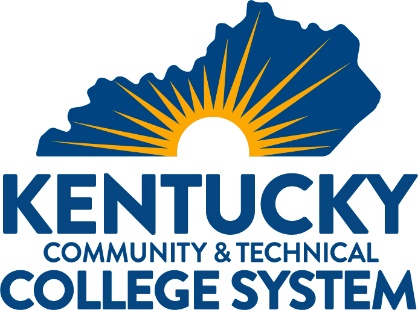 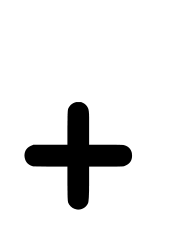 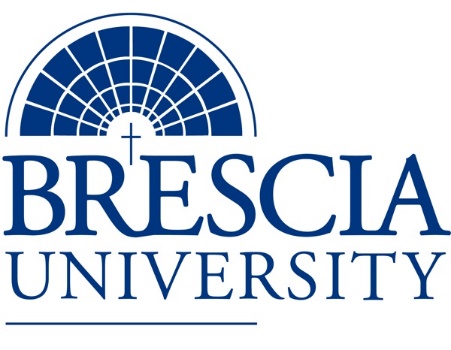 TRANSFER PATHWAY GUIDEAssociate of Applied Science to Bachelor in Integrated Studies Professional Studio Artist, Ceramics TrackOverviewCompletion of the following curriculum will satisfy the requirements for Associates of Applied Science at the Kentucky Community and Technical College System and leads to a Bachelor’s Degree at Brescia University. Admission RequirementsOfficial transcript from all schools attended.  Combined grade point of average of a 2.0 or higher.Degree RequirementsStudents can apply to Brescia University at: https://www.brescia.edu/apply/ For any questions or additional information on tuition, deadlines, or start dates, please email BUconnections@brescia.eduGeneral Transfer RequirementsBrescia University can accept up to 77 hours of transfer credit from KCTCS from their associate of applied science for courses where a student made a grade of C or above.KCTCS AAS TO BU’s Bachelor Degree CHECKLIST Kentucky Community and Technical College SystemCategory 1: KCTCS General Education Core Requirements (18-19 hours)*World History is required at Brescia University. If not taken at KCTCS, will need to be taken at Brescia.Category 2: KCTCS Technical and Support Component (45 hours)BRESCIA UNIVERSITYMajor Requirements for Integrated Studies, Emphasis in BusinessUpdated: {8-26-2020}KCTCS CourseCourse or CategoryCredits{Institution}
CourseCompletedENG 101Writing I 3MAT 110Applied Mathematics OR higher level Quantitative Reasoning course 3COM 181Basic Public Speaking 3Heritage/ Humanities*3Natural Sciences 3-4Social/Behavioral Sciences 3Subtotal General Education Core Courses18-19KCTCS CourseCourse or CategoryCredits{Institution}
CourseCompletedART 110Drawing I 3ART 1122-Dimensional Design 3ART 1133-Dimensional Design 3BAS 200Small Business Management 3ACT 101Fundamentals of Accounting I 3PSC 112Ceramics I 3PSC 115Ceramics II3PSC 117Glaze Calculations3PSC 210Ceramics III3PSC 211Kiln Operation and Design 3PSC 212Ceramic Production Techniques3PSC 215Ceramics IV 3PSC 220Ceramics Product Development3PSC 230Ceramics V3PSA 240Professional Artist Seminar 3Subtotal AAS Technical Courses45Brescia University CourseCourse NameCredits{Institution} CourseTaken at KCTCSEng 102Writing II3Eng 201Intro to Fiction3CS 105Office Applications3Spn 101GER Foreign Language3Drm 325Oral Interpretation (GER UD Fine Arts)3Eng 341 or 342GER UD Literature3Phl 346 Business Ethics (GER UD Philosophy)3Psy 105Intro to Psychology (GER Social Beh Sci)3Th 318Faith & Justice (GER UD Theology)3BAd 301Business Law 3BAd 405Management Information Systems3BAd 410Public Regulation of Business3Mgt 306Management Concepts3Mkt 307Marketing Concepts3BAd 418 Quantitative Methods for Business3Mgt 315 Personnel/Human Resource Management3IS 499Sr. Capstone (Final Paper Required)3SW 310 Social Issues and Diversity (UD Elective)3Mgt 308Organizational Behavior (Or another UD Elective)3Eco 201Principles of Economics I (or another Free Elective)3Eco 202Principles of Economics II (or another Free Elective)3Free Elective, if needed3Subtotal BRESCIA Credit Hours64-65Total Baccalaureate Degree Credit Hours128